  -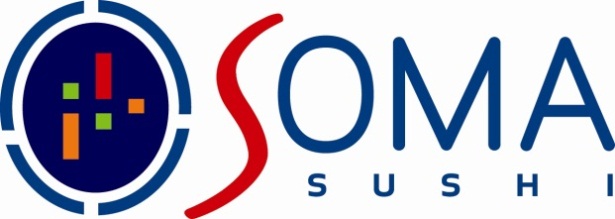 AppetizersSoma Salad  7   vegmixed greens / cucumber / tomato / cashews / asian pear /red onion wine jam / ginger miso dressingSoma Miso6    quail egg  / tofu / green onion / wakamePork Chive Gyoza 8   pork / honey dijon mustard / spicy ponzu / chives Agedashi Tofu7       fried soft tofu / soy and dashi sauce / green onions / bonito flakes Sautéed Shishito Peppers      8garlic / sake / soy / lemon / butterKorean Spiced Chicken Wings      11 sesame/ ranch / green onionPork Belly Buns       7 steamed bao / pickled cucumber / pickled onion / hoisinYakitori Chicken Skewers      6 chicken thigh / green onion / choice of spicy or teriyaki sauceJapanese-Style Fried Chicken    7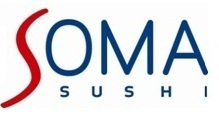 boneless karaage / ginger / chili oil / Soma aioliPetite Crab Cakes      8jalapeño emulsion / yuzu kewpie    .-Miso Pork & Shrimp Shumai   6 steamed dumplings topped with three types of tobiko, side of spicy ponzuA5 Wagyu Shumai    8premium A5 wagyu dumpling w/ truffle ponzu, garlic crunchVegetablesRoasted Brussel Sprout Succotash     9   brussels sprouts / corn / cauliflower / sweet potato / edamame / soyVegetable Tempura    10sweet potato / eggplant / shishito / zucchini Vegan Gyoza    8   vegcabbage / tofu / carrots / shishito / olives / spicy ginger ponzu sauce Veggie Yakisoba   12   veg                                                       vegan noodles / mushrooms / onion / peppers / broccolini /   pickled carrot / spicy garlic soyRaw / Crudo / Ceviche*Tuna & Goat Cheese  18tuna / nori goat cheese mousse / pickled asian pear / crispy leeks   lime zest / micro shiso / sweet soy / cilantro infused oil / pepper*Kampachi Ceviche   17amberjack / heirloom tomato / red onion / serrano / micro cilantro / wasabi soy vinaigrette / yuzu / black sea salt *Sashimi and Jang Salad   18    spicytuna / salmon / yellowtail / mixed greens / tomato / cucumber / kaiware / masago / yuzu cho-jang / nori / sesame*Pesce Red   16     tuna / garlic / shiso / olive oil / spicy ponzu / black pepper*Pesce White   15     yellowtail / sliced serrano / micro cilantro / spicy ponzuvegindicates the item is veganspicyindicates the item has a significant amount of spice*A number of items can be made gluten free upon requesSeafoodTempura   14shrimp and assorted vegetables Pan Seared Salmon        198 oz scottish salmon / brussel sprout / japanese mushroom / sweet potato / pickled shimeji / cherry heirloom tomato / buttermilk foam Lobster  Miso Mac N Cheese    19Lobster / elbow mac / miso / béchamel / parmesan / mozzarella / cheddar / pankoAlaskan Black Cod     18   miso marinated and broiled cod / broccolini / pomegranate reductionJapanese Lobster Risotto    14unique sushi rice risotto with butter poached lobster / trumpet mushrooms / mozzarellaHamachi Kama     12grilled tender yellowtail fish collar with  side of spicy ponzu sauceMeatBBQ Pork Belly   16     pork belly / baby bok choy / pickled shimeji / onions / pickled ginger / barbeque-soy sauce / cilantro Texas Wagyu Short Ribs   12     sweet soy marinated Texas wagyu / sake-soy sauce Yakiniku Beef   238 oz certified angus NY strip / fried egg / onions / mushrooms / garlic soy / pickled ginger / green onions / riceMiso Duck     12    sous vide duck breast / mushrooms / asparagus / yuzu-wine reductionRamen / Udon / NoodleTexas Ramen (Shoyu – Tonkotsu Base) 17   local farm pork and chicken broth / pork belly / corn / green onions / spinach / wakame / chili thread / cilantro / eggSpicy Miso Ramen (Miso Base) 16 spicy fried pork belly / green onions / spinach / wakame / habanero / chili powder / menma / eggGarden Ramen (Shiitake –kombu base) 13   vegtofu / portabella  / pickled shimeji / green onions / spinach / wakame / cilantro Beef Udon    14ny strip beef slices / green onions / spinach / wakame / fish cake / dashi soy / sesame seedsShrimp Tempura Udon    13shrimp tempura / fish cake / tempura / green onions / spinach / wakame / dashi soy / sesame seedsSeafood Ramen       18lump crab / clams / shrimp / egg noodle / wakame / green onion / micro cilantro / red ginger / Japanese pepperAdditional toppings for Ramen / Udon:Vegetables:       1 eachMenma (Bamboo Shoot)     Corn      Green Onion    Spinach     Wakame     Egg      1      Meat     3      Noodles     3Nigiri Sushi and Sashimiprice per piece*Tuna  –  Maguro    4	*Peppercorn Tuna  –  4 *Fresh Salmon – Sake     3	*Fresh Salmon Belly – 3.5*Peppercorn Salmon – 3.5*Smoked Salmon – 3.5*Japanese Sea Bream – Madai     5   	*Yellowtail – Hamachi     4*Yellowtail Belly –  4.5Fresh Water Eel – Unagi     3.5*Flying Fish Roe – Tobiko      2.5*Salmon Roe – Ikura     3.5Alaskan King Crab – Tarabagani     16 (2pcs)*Octopus – Tako     3	Squid – Ika     2.5*Diver Scallop (Whole) – Hotate     3.5                                         *Spicy Scallop (Chopped) – 3.5Black Tiger Prawn – Ebi     2.5	**Traditional Rolls and Hand rolls are available upon request. See server for more details.*Consuming raw or undercooked meats, poultry, seafood, shellfish, eggs or unpasteurized milk may increase your risk of foodborne illness.Soma Specials *Chirashi   3611 kinds of premium sashimi (20pcs) over a bed of sushi rice and pickled vegetables*Sashimi Pentagon   40Tuna / salmon / yellowtail / hotate / Kanpachi / accompanied by trio of sauces (4pieces each)*Sushi & Roll Medley 5 / 8 / 10 pieces     22 / 32 / 38chef’s choice pieces of nigiri andSpicy Salmon or Spicy Tuna roll*Chef’s Choice Omakase   MKTassortment of chef’s preferred premium cuts of the day Premium Selectionprice per piece**Prices and availability may vary with the season*Akami –Blue Fin Tuna      6*Chu-Toro – Medium Fatty Tuna     MKT*O-Toro – Blue Fin Tuna Belly        MKT*New Zealand King Salmon     5 *Ahi Tuna w/ Truffle Shoyu & Scallion     5 *Yellowtail w/ Foie Gras & Asian Pear Jam     8*Sweet Shrimp – Ama Ebi      6 *House Marinated Masaba – Mackerel    4.5*Kinmedai – Goldeneye Snapper    8	*Kampachi – Amberjack     5*Santa Barbara Uni – Sea Urchin      10*Aka Mutsu – Sea Perch  	10Fresh Grated Wasabi            7Soma Signature RollsTuna Truffle      16tuna / ebi / avocado / yellow tobiko / negi / truffle shoyuHoney Mango      17spicy tuna / cucumber / mango / shrimp tempura / yellowtail / avocado / honey wasabi yuzu / crispy leeks / black tobikoSoma Shrimp      16  shrimp tempura / salmon / spicy tuna / avocado / eel sauce / spicy aioli / negiCrazy Irishman     14    salmon / tuna / avocado / green soy bean paper / tempura fried / eel sauce / spicy aioli / masago / negiSoma Crispy     16     boiled shrimp / smoked salmon / yellowtail / tobiko / crispy egg roll skin / crispy leeks / jalapeno / yuzu fish sauceCreamy Mermaid      12   smoked salmon / cream cheese / avocado / tempura fried / serrano peppers / eel sauce Spicy Yuzu Tuna     16    spicyspicy tuna / sliced tuna / tempura crunch / avocado / wasabi yuzu vinaigrette/ micro cilantro / spicy jang Firecracker Roll    17    spicychopped toro / takuan / cucumber / peppercorn tuna / spicy ponzu/ serrano / chili garlic sauceMadai Champagne     16   japanese sea bream / tuna / avocado / champagne vinaigrette /yuzu tobiko / crispy leeks / kaiwareKing of Kings     18 new zealand king salmon / alaskan king crab / spicy tuna / cucumber / yuzu Red Devil     14      spicyshrimp tempura / shredded kani kama / chili oil / spicy aioli / togarashiGallardo Roll    16      spicypanko shrimp / jalapeno / avocado / cucumber / spicy salmon / tempura crunch / wasabi yuzu / cilantro / sriracha God Made Man / Man Made Roll     15   spicy salmon / salmon / cucumber / lemon / avocado / grape tomato / micro cilantro***20% gratuity will be added to all checks (including split checks) for parties of 6 or more